Access the Workday Mobile App for Android devicesOverviewThis job aid outlines the process for an Employee to install Workday’s mobile app on an Android mobile device and provides a brief navigation overviewPrerequisites: Employee has a mobile device that uses Android (e.g. Samsung phone or tablet)Important Information: N/AStepsInstalling the Workday Mobile AppFrom your mobile device:Navigate to the Play Store iconSearch for the Workday App and install 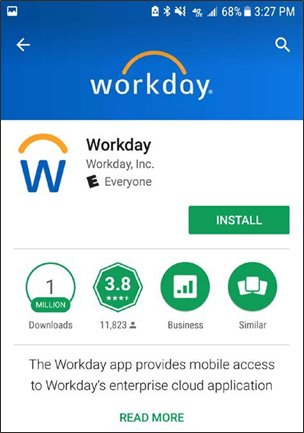 Tap Open once installation is completeTap Log in at the bottom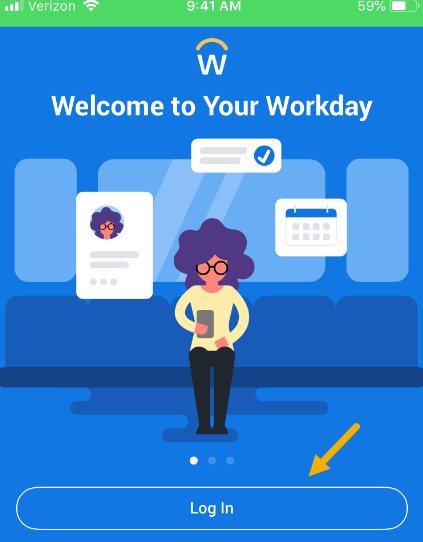 Enter TAMUS when prompted to enter or scan your Organizational IDTap the right arrow to continue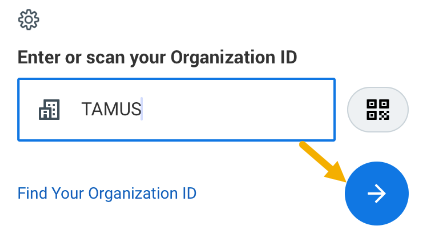 Enter your UIN and Password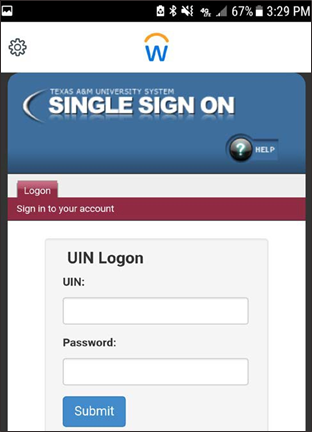 Tap SubmitNote: You will be asked to do a multi-factor authentication with Duo. When this occurs, complete the Duo process as usualNavigating in MobileThis is a sample of your Workday Home page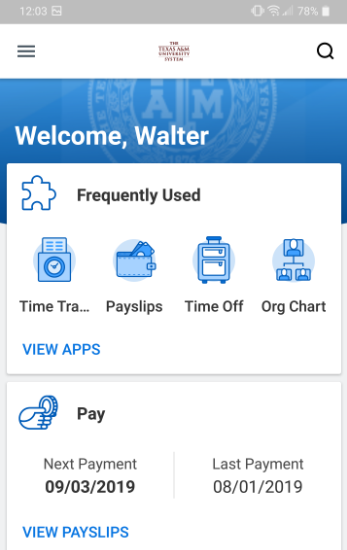 Note: Worklets are available depending on your security rolesFrom the Workday Home page:Tap the Menu icon to open the menu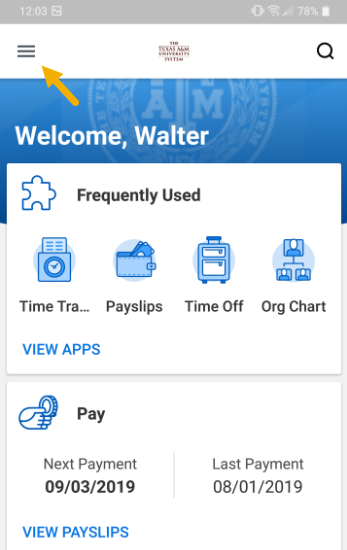 This is a sample of your Menu options: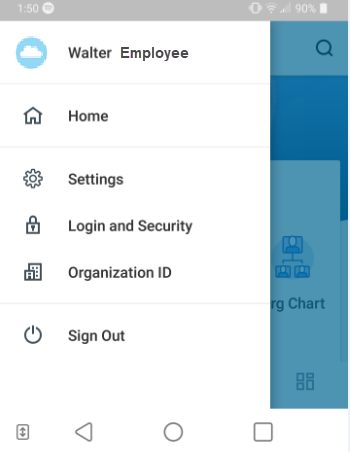 Notes: Employee Profile. From this link you can access your worker profile and related actionsHome. Selecting this link takes you back to the Workday Home pageSettings. This is used to view global settingsLogin and Security. You can manage your login and security options if your organization has made it available to youOrganizational ID. Information on your organizational ID is provided here Accessing Your Profile and ActionsTap the Menu icon to open the menu and tap on your name. Your Worker Profile displays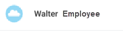 Tap the Related Actions icon to display the related actions menu 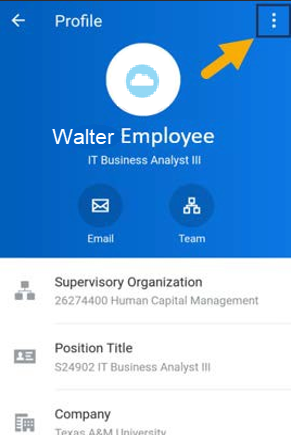 Select the Category of the action you wish to takeNote: Not all information can be edited from the mobile app. If you cannot edit information, open Workday on your desktop to complete the actionTap Personal Data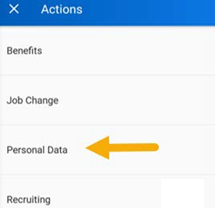 Tap Change Contact Information 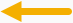 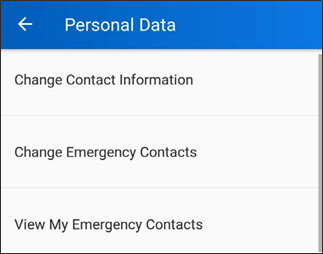 Tap Edit to change the information if necessary and tap the check mark to save.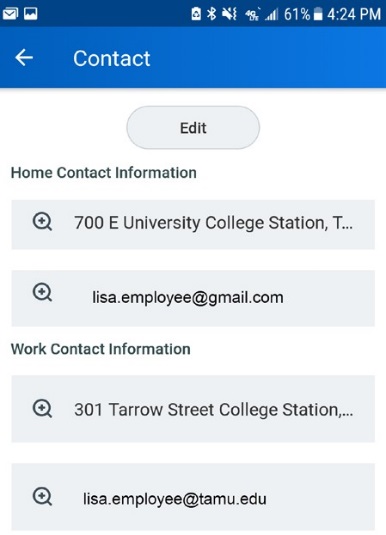 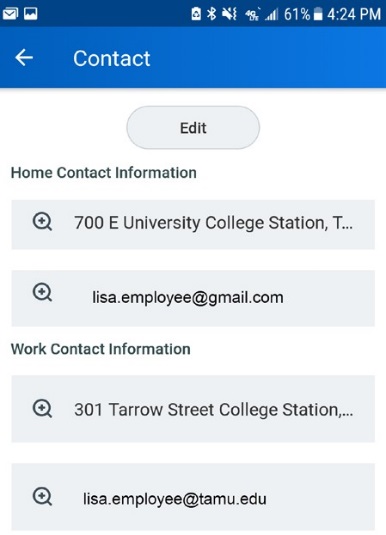 Review the information and tap Submit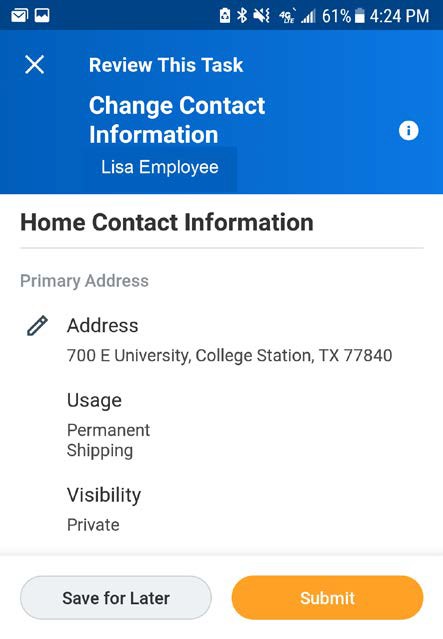 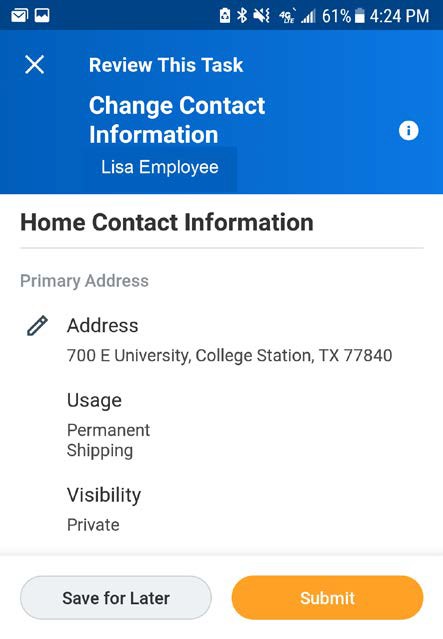 A confirmation message will be displayed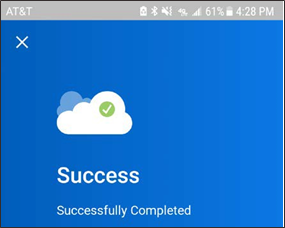 Your Inbox Worklet on MobileFrom the Workday Home page:Tap the Inbox icon at the bottom of the home page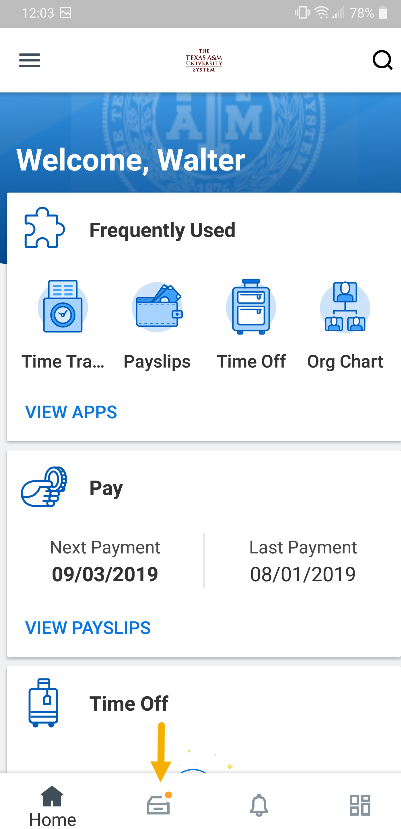 Tap the Actions or Archive tab to access the corresponding information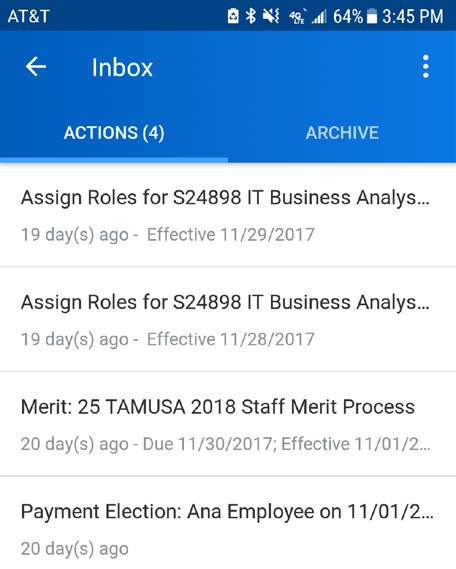 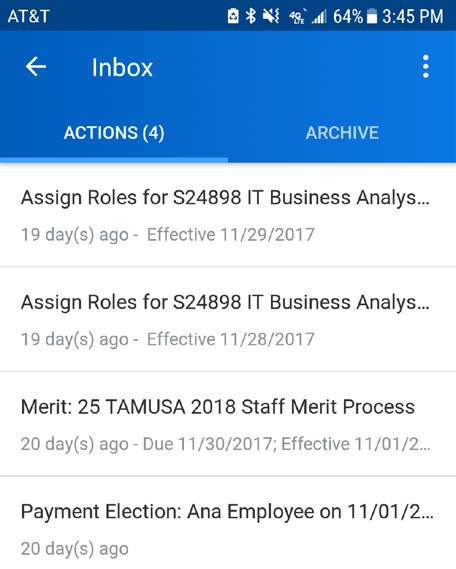 Select an item to view more detailsNote: You can see all Inbox items on mobile, but you cannot take action on every item. For items not configured for mobile, you would go to the web browser version of Workday on your mobile device to complete those action items or open Workday on your desktop This completes the overview of Accessing the Workday Mobile App on an Android device